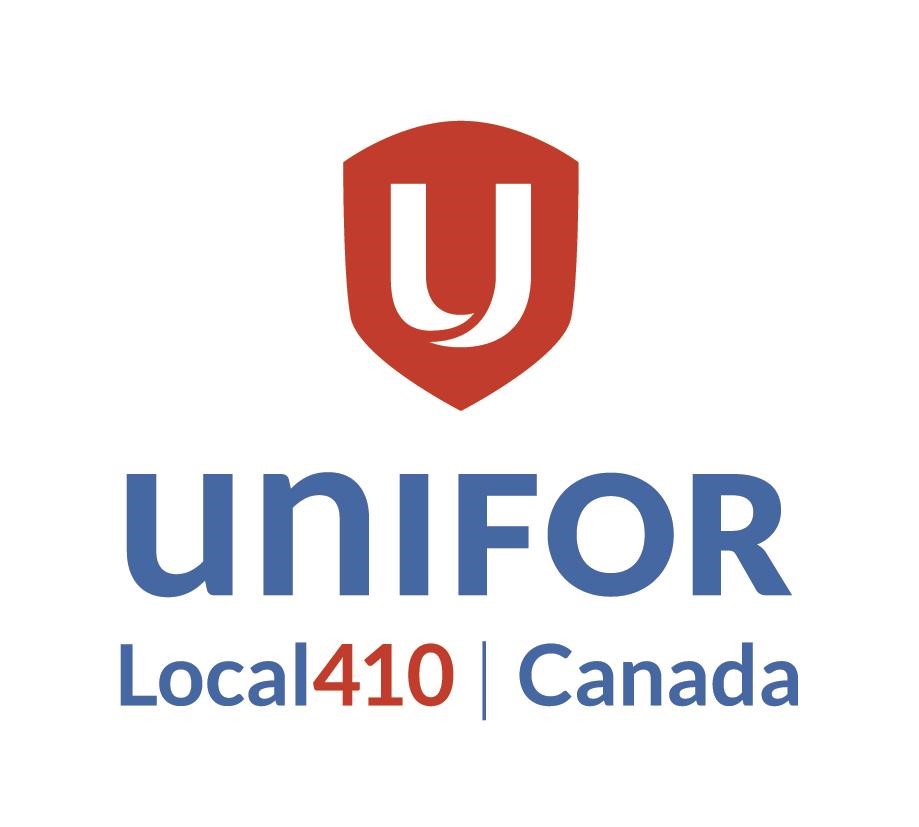 NOMINATION FORM 2023 Unifor Atlantic Regional Council  I, _________________________________hereby nominate                     NAME OF NOMINATOR (PLEASE PRINT) __________________________________ for the position of delegate to attend the                 NAME OF NOMINEE (PLEASE PRINT) 2023 Unifor Atlantic Regional Council in Moncton, NB  ______________________Signature of Nominator I hereby accept Nomination for the position of delegate to 2023 Unifor Atlantic Regional Council June 1-3:   ______________________Signature of Nominee Forms may be emailed or sent via inter-company mail to the address below provided they are received by May 3:Elections Committee Unifor Local 410 21 Mews Place Suite 202St. John's, NL A1B 4N2 mcompton@unifor410.ca 